ПРОТОКОЛ № 1Об утверждении отчета о результатах итогового общественного
обсуждения проекта муниципальной программы поселении
«Формирование современной городской среды» МР «Сергокалинский
район» с учётом предложений заявителей на 2019-2024 годы.с. Сергокала	28 марта 2019 г.Место, дата и время итогового общественного обсуждения проекта муниципальной программы «Формирование современной городской среды» в МО «село Сергокала» на 2019 г. в актовом зале администрации МР «Сергокалинский район» по адресу: РД, сел. у л. 317 Стрелковой дивизии, № 9, (1-й этаж), 28 марта 2019 года в 10 часов 00 мин. Состав общественной комиссии для организации общественного обсуждения проекта муниципальной программы «Формирование современной городской среды» поселений МР «Сергокалинский район» на 2019-2024 г.г., проведения комиссионной оценки предложений заинтересованных лиц, а также для осуществления контроля за реализацией муниципальной программы «Формирование современной городской среды» утверждён Постановлением администрации МР «Сергокалинский район» от 28 марта 2019 года №65 «О внесении изменений в постановление Администрации МР «Сергокалинский район» от 30.11.2017 г. №267 «Об утверждении муниципальной программы «Формирование современной городской среды в МР «Сергокалинский район» на 2018-2022 г.г.».Всего членов комиссии: 8 (восемь) членов комиссии.Присутствовали:Председатель комиссии:Омаров М.А. - Глава администрации МР «Сергокалинский район».Зам. председателя комиссии:Меджидов Б.А. - руководитель аппарата администрации МР «Сергокалинский район».Секретарь комиссии:Османова У.М.-зам. главы администрации МР «Сергокалинский район» по экономическим вопросам.Члены комиссии:Умаров З.Б. - зам. главы администрации МР «Сергокалинский район». Аледзиева П.Т. - председатель собрания депутатов МР «Сергокалинский район».Алхасов М.Х. - начальник отдела архитектуры, градостроительства и земельным вопросам администрации МР «Сергокалинский район».Магомедова З.И. - Глава администрации CП «сельсовет Сергокалинский». Ахмедов М.А. - заместитель председателя Общественной палаты МР «Сергокалинский район».Кворум имеется. Комиссия правомочна.Повестка дня: 1. Об утверждении отчёта о результатах итогового обсуждения проекта муниципальной программы «Формирование современной городской среды» поселений МР «Сергокалинский район» на 2019-2024 г.г.Слушали: Исаева И.Н. - начальник отдела ЖКХ администрации МР «Сергокалинский район». О результатах итогового обсуждения проекта муниципальной программы «Формирование современной городской среды» поселений МР «Сергокалинский район» на 2019 год.Выступили: Омаров М.А. - глава администрации МР «Сергокалинский район», сообщил об итогах общественного обсуждения проекта муниципальной программы «Формирование современной городской среды» на 2019-2024 г.г. Магомедов М.Р. - председатель совета ветеранов и совета старейшин Сергокалинского района, выступил с одобрением, включения обоих объектов в муниципальную программу «Формирование современной городской среды» поселений МР «Сергокалинский район» на 2019 год и отметил важность реализации данных проектов для комфортной жизни населения района.РЕШИЛИ:Утвердить Отчёт о результатах итогового общественного обсужденияпроекта муниципальной программы «Формирование современной городской среды» на 2019-2024 г.г.Разместить Отчёт о результатах итогового общественного обсуждения проекта муниципальной программы «Формирование современной городской среды» на 2019-2024 г.г. на официальном сайте администрации МР «Сергокалинский район».ГОЛОСОВАЛИ: «За» - 8 членов комиссии, «против» - нет, «воздержался» - нет.Принимается единогласно. Работа заседания общественной комиссии завершено 28.03.2019 г. в 11 часов 00 минут по московскому времени.Подписи:Председатель комиссии Зам. Председателя комиссии Секретарь комиссии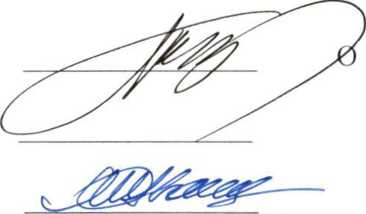 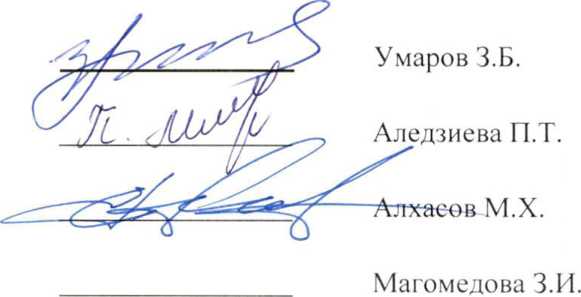 Члены комиссии:Ахмедов М.А.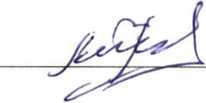 Отчёт о результатах итогового общественного обсуждения проекта муниципальной программы «Формирование современной городской среды» поселений МР «Сергокалинский район» на 2019-2024 годы.